Título: subtítulo de houver (português)Título: subtítulo de houver (inglês)Título: subtítulo de houver (espanhol)MANTER EM BRANCO Autor 1Afiliação institucional, PaísEmailORCIDMANTER EM BRANCO Autor 2Afiliação institucional, PaísEmailORCIDMANTER EM BRANCO Autor 3Afiliação institucional, PaísEmailORCIDSubmetido em: MANTER EM BRANCOAceito em: MANTER EM BRANCOPublicado em: MANTER EM BRANCOLicença: 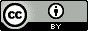 Como citar este artigo: MANTER EM BRANCOSOBRENOME, Nome; SOBRENOME, Nome; SOBRENOME, Nome. Título: subtítulo (se houver). REBECIN, São Paulo, v. X, n. X, p. X-XX, mês./mês. 20XX. DOI:  http://doixxxxxxxxxxxxxxxxxx institucionalRESUMOOs textos submetidos devem apresentar o resumo no idioma original e em inglês e espanhol, com um mínimo de 150 palavras e máximo de 250 palavras. Nota: Os textos submetidos em inglês e espanhol devem apresentar resumo em português, e vice e versa para os demais idiomas.Palavras-Chave: Palavra-chave 1. Palavra-chave 2. Palavra-chave 3. Palavra-chave 4. Palavra-chave 5. (máximo de 5)ABSTRACTThe texts submitted must present the abstract in original language and in English, with a minimum of 150 words and maximum of 250 words. Note: All texts submitted in English and Spanish must submit abstract in Portuguese.Keywords: Keyword 1. Keyword 2. Keyword 3. Keyword 4. Keyword 5.RESUMENLos textos enviados deberán presentar el resumen en el idioma original y en inglés, con un mínimo de 150 palabras y un máximo de 250 palabras. Nota: Todos los textos presentados en inglés en el espagnol deberán presentar el resumen en portugués.Palabras clave: Palabra clave 1. Palabra clave 2. Palabra clave 3. Palabra clave 4. Palabra clave 5.1 INTRODUÇÃOTexto introdutório, incluindo tema, motivação, problema, objetivos e justificativa.2 REVISÃO DE LITERATURADiscussão teórica e Estado da arte. Deve-se utilizar os autores para fundamentar a escrita, adotando-se a ABNT 10520:2002 para as citações diretas e indiretas.3 PROCEDIMENTOS METODOLÓGICOSClassificação da pesquisa, local, amostra, instrumentos de coleta e análise de dados, considerações éticas (se for o caso).4 RESULTADOS E DISCUSSÃOApresentação dos resultados obtidos.5 CONCLUSÃO/CONSIDERAÇÕES FINAISExplanação da conclusão ou considerações finais.REFERÊNCIASLista de referências em ordem alfabética única, usando ABNT 6023:2018.ExemplosArtigo com um autorMUELLER, S. P. M. Perfil do bibliotecário, serviços e responsabilidades na área de informação e formação profissional. Revista de Biblioteconomia de Brasília, Brasília, v. 17, n. 1, p.63-70, jan./jun. 1989.Artigo com dois autoresPINHEIRO, L. V. R.; LOUREIRO, J. M. M. Traçados e limites da Ciência da Informação. Ciência da Informação, Brasília, v. 24, n. 1, p. 42-53, jan./abr. 1995.Artigo com mais de quatro autoresNEHMY, R. M. Q.; FALCI, C. H. R.; ACOSTA, J. G.; FRAGA, R. R. A Ciência da Informação como disciplina científica. Perspectivas em Ciência da Informação, Belo Horizonte, v. 1, n. 1, p. 9-26, jan./jun. 1996.OuNEHMY, R. M. Q. et al. A Ciência da Informação como disciplina científica. Perspectivas em Ciência da Informação, Belo Horizonte, v. 1, n. 1, p. 9-26, jan./jun. 1996.Artigo em meio eletrônicoMACIAS-CHAPULA, C. A. O papel da informetria e da cienciometria e sua perspectiva nacional e internacional. Ciência da Informação, Brasília, v. 27, n. 2, p. 134-140, 1998. Disponível em: http://www.scielo.br/pdf/ci/v27n2/macias.pdf. Acesso em: 25 jun. 2014.LivroVALENTIM, M. L. P. (org.). Formação do profissional da informação. São Paulo: Polis, 2004. 152p. (Coleção Palavra-Chave, 13)Livro em meio eletrônicoCARDIM, J. C. (org.). O sistema de formação profissional em Portugal. 2. ed. Lisboa: CEDEFOP, 1999. 166p. Disponível em: http://www.cedefop.europa.eu/en/Files/7009_PT.PDF. Acesso em: 25 jun. 2014.Capítulo de livroMARTUCCI, E. M.; NASTRI, R. M. Estudo comparativo dos currículos dos cursos de Biblioteconomia do Estado de São Paulo: 1992. In: POBLACIÓN, D. A. (coord.). Ensino de graduação em Biblioteconomia no estado de São Paulo: 1989-1991. São Paulo: ECA/USP, 1992. p. 117-138.Capítulo de livro em ambiente eletrônicoBORTOLIN, S.; ALMEIDA JÚNIOR, O. F. Mediação oral literária: algumas palavras. In: VALENTIM, M. L. P. (org.). Gestão, mediação e uso da informação. São Paulo: Cultura Acadêmica, 2010. p. 85-104. Disponível em: http://books.scielo.org/id/j4gkh/pdf/valentim-9788579831171-05.pdf. Acesso em: 25 jun. 2014.Teses e DissertaçõesALVES, A. Colaboração e compartilhamento da informação no ambiente organizacional. 2011. 206f. Dissertação (Mestrado em Ciência da Informação) - Programa de Pós-Graduação em Ciência da Informação, Universidade Federal de Minas Gerais, Minas Gerais, 2011.Trabalho publicado em anais de eventoBRAYNER, A. R. A.; MEDEIROS, C. B. Incorporação do tempo em SGBD orientado a objetos. In: SIMPÓSIO BRASILEIRO DE BANCO DE DADOS, 9., 1994, São Paulo. Anais[...] São Paulo: USP, 1994. p.16-29.Trabalho publicado em anais de evento em ambiente eletrônicoALMEIDA JÚNIOR, O. F.; BORTOLIN, S. Mediação da informação e da leitura. In: SEMINÁRIO EM CIÊNCIA DA INFORMAÇÃO, 2., 2007, Londrina. Anais [...] Londrina: UEL, 2007. Disponível em: http://eprints.rclis.org/13269/1/MEDIA%C3%87%C3%83O_DA_INFORMA%C3%87%C3%83O_E_DA_LEITURA.pdf Acesso em: 8 jul. 2016.Exemplo da lista de Referências:REFERÊNCIASALMEIDA JÚNIOR, O. F.; BORTOLIN, S. Mediação da informação e da leitura. In: SEMINÁRIO EM CIÊNCIA DA INFORMAÇÃO, 2., 2007, Londrina. Anais [...] Londrina: UEL, 2007. Disponível em: http://eprints.rclis.org/13269/1/MEDIA%C3%87%C3%83O_DA_INFORMA%C3%87%C3%83O_E_DA_LEITURA.pdf Acesso em: 8 jul. 2016.ALVES, A. Colaboração e compartilhamento da informação no ambiente organizacional. 2011. 206f. Dissertação (Mestrado em Ciência da Informação) - Programa de Pós-Graduação em Ciência da Informação, Universidade Federal de Minas Gerais, Belo Horizonte, 2011.BORTOLIN, S.; ALMEIDA JÚNIOR, O. F. Mediação oral literária: algumas palavras. In: VALENTIM, M. L. P. (org.). Gestão, mediação e uso da informação. São Paulo: Cultura Acadêmica, 2010. p. 85-104. Disponível em: http://books.scielo.org/id/j4gkh/pdf/valentim-9788579831171-05.pdf.  Acesso em: 25 jun. 2014.BRAYNER, A. R. A.; MEDEIROS, C. B. Incorporação do tempo em SGBD orientado a objetos. In: SIMPÓSIO BRASILEIRO DE BANCO DE DADOS, 9., 1994, São Paulo. Anais [...] São Paulo: USP, 1994. p.16-29.CARDIM, J. C. (org.). O sistema de formação profissional em Portugal. 2. ed. Lisboa: CEDEFOP, 1999. 166p. Disponível em: http://www.cedefop.europa.eu/en/Files/7009_PT.PDF. Acesso em: 25 jun. 2014.MACIAS-CHAPULA, C. A. O papel da informetria e da cienciometria e sua perspectiva nacional e internacional. Ciência da Informação, Brasília, v. 27, n. 2, 1998. Disponível em: http://www.scielo.br/pdf/ci/v27n2/macias.pdf. Acesso em: 25 jun. 2014.MARTUCCI, E. M.; NASTRI, R. M. Estudo comparativo dos currículos dos cursos de Biblioteconomia do Estado de São Paulo: 1992. In: POBLACIÓN, D. A. (coord.). Ensino de graduação em Biblioteconomia no estado de São Paulo: 1989-1991. São Paulo: ECA/USP, 1992. p. 117-138.MUELLER, S. P. M. Perfil do bibliotecário, serviços e responsabilidades na área de informação e formação profissional. Revista de Biblioteconomia de Brasília, Brasília, v. 17, n. 1, p.63-70, jan./jun. 1989.NEHMY, R. M. Q.; FALCI, C. H. R.; ACOSTA, J. G.; FRAGA, R. R. A Ciência da Informação como disciplina científica. Perspectivas em Ciência da Informação, Belo Horizonte, v. 1, n. 1, p. 9-26, jan./jun. 1996.PINHEIRO, L. V. R.; LOUREIRO, J. M. M. Traçados e limites da Ciência da Informação. Ciência da Informação, Brasília, v. 24, n. 1, p. 42-53, jan./abr. 1995.VALENTIM, M. L. P. (org.). Formação do profissional da informação. São Paulo: Polis, 2004. 152p. (Coleção Palavra-Chave, 13)EXEMPLO DE TABELA:Tabela 1 - Título da (Tamanho 12)                       Fonte: fonte dos dados ex: o(s) autor(es), pesquisa de campoEXEMPLO DE QUADROQuadro 1 - Título do quadro – (Tamanho 12)Fonte: [fonte dos dados ex: elaborado pelo(s) autor(es), ano]Gráfico 1 - Título do gráfico (Tamanho 12)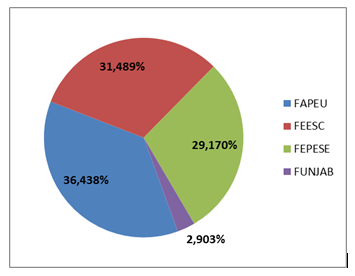 Fonte: fonte dos dados ex: elaborado pelo(s) autor(es), anoFaixa etáriaNº%21-30 anos32,431-40 anos1613,641-50 anos9684Total115100,0OrdemLocalPercentual distribuídoDescritivo01Campinas, SP20%Não há áreas afetadas, mas possui grande risco de entrada de novos....02Itu15%Não há áreas afetadas, mas possui grande risco de entrada de novos....03Sumaré5%Não há áreas afetadas, mas possui grande risco de entrada de novos....